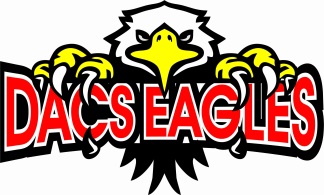 March Newsletter 2021March Break PostponedMarch Break was originally scheduled for the week of March 15-19.  The Ministry of Education has moved this break to the week of April 12-16.  School will be running as normal during March 15-19.  In the event your child will be absent from March 15-19, please notify the school.Kindergarten RegistrationKinderSTARt looked a little different this year due to Covid-19 restrictions in place at that time.  I would like to thank Mrs. McCabe, Mrs. Gibson and Mrs. Vanrabaeys for all they did to make this event a successful one despite some last-minute changes to a virtual format.  If you have yet to register your JK for next school year or know of anyone who still needs to do that, please have them reach out to the school at 519-683-4457.  They can also register online at www.lkdsb.net.   Early registrations help us a lot with planning and organizing for next school year.Virtual School Council MeetingOur next School Council Meeting is scheduled for Tuesday, March 23 at 6:30PM.  Currently, all School Council Meetings are being held virtually.  If you are interested in joining our next meeting, please contact the office to get added to the list and receive the meeting link.Daily COVID-19 Screening Tool There are 2 major changes that have been made recently to the Provincial School Screening Tool which includes new provincial directives.  Students with any new or worsening symptom of Covid-19 (even if it is only one symptom as indicated in the screening tool) must stay home until one of the following:A negative Covid-19 test result is received.An alternate diagnosis by a healthcare professional is received.It has been 10 days since the symptom onset, and the student is feeling better.All household members living in the same household  (e.g. siblings) of symptomatic individuals must stay at home (not come to school) for 10 days or until one of the following:The symptomatic individual receives a negative Covid-19 test result;The symptomatic individual receives an alternate diagnosis by a healthcare professional orThe symptomatic individual is cleared by the Chatham-Kent Public Health Unit.
The link for the online screening tool which can be found below must be accessed each and every morning before attending school.https://covid-19.ontario.ca/school-screening/  Water Bottles and Masks for SaleWe still have water bottles and masks for sale through the office.  This is available on school cash online, or you can send money in with your child to buy from the front office.  Masks are $8 and water bottles are $7.Attendance Reporting UpdateAbsences can be reported in advance or for any attendance taking day throughout the school year or before the cut-off time for the current day.  Option 1: Set up an online SchoolMessenger account and Log in to schedule and report absences or late arrival. To Sign up or Log in click here.Option 2: Download the free SchoolMessenger app (blue) to your smart phone or tablet to schedule and report absences or late arrival.Click here to Download the app for Apple devices. Click here to Download the app for Android devices. Option 3: Call the LKDSB toll-free Attendance Reporting number 1 (844) 487-3695 and follow the prompts to report your child’s absence or late arrival. For your security it is recommended that you set a PIN. Parents/ Guardians must sign up or login using the e-mail on file in Aspen or an associated phone number.  You may still contact us at the school at 519-683-4457 to report an absence as well.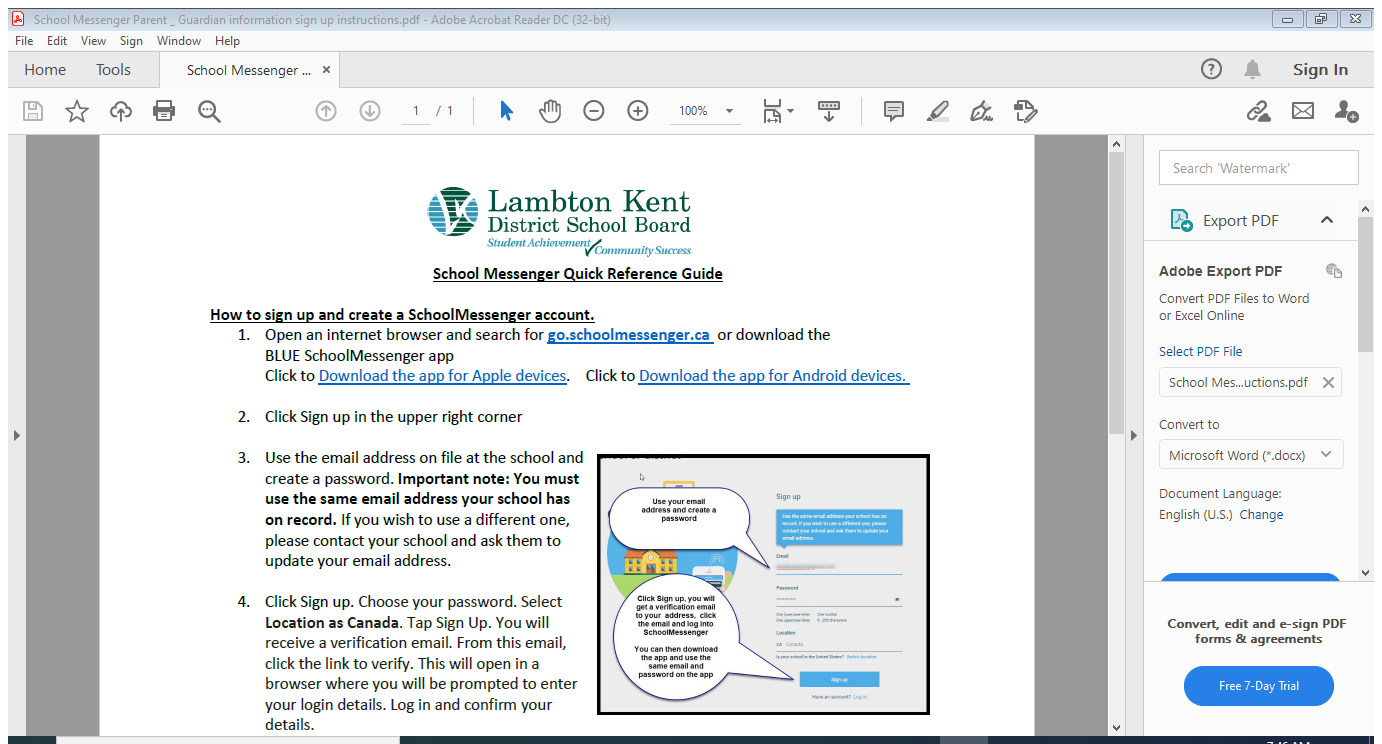 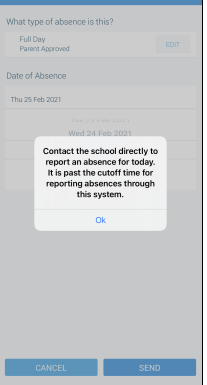 